様式第２号（第４条関係）建築主等変更届		年　　　月　　　日　建築主等　住所　　　　　　　　　　　　　　　氏名　　　　　　　　　　　　　　　電話　　　　（　　　）　　　　　　　　次のとおり建築主等を変更したいので、国分寺市建築基準法施行細則第４条第１項の規定により、関係図書を添えて届け出ます。注意　１　許可・認定申請に係る建築主等の変更の場合は、市長あてに、確認申請に係る建築主等の変更の場合は、建築主事あてに提出してください。　　　２　原則として変更前の建築主が届出てください。　　　３　建築主等の欄には、建築物にあっては建築主、建築設備にあっては設置者、工作物にあっては築造主を記入してください。　　　４　※印のある欄は、記入しないで下さい。　国分寺市長　殿又は建築主事　　殿法人にあっては、その事務所の所在地、名称及び代表者の氏名　建築主等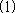 変更前住所電話　　　（　　　）　　　　　　　建築主等変更前氏名　建築主等変更後住所電話　　　（　　　）　　　　　　　建築主等変更後氏名(2)　確認、許可又は認定の年月日及び番号(2)　確認、許可又は認定の年月日及び番号(2)　確認、許可又は認定の年月日及び番号年　　　月　　　日　　　　　第　　　　　号　　　(3)　敷地の地名地番(3)　敷地の地名地番(3)　敷地の地名地番国分寺市(4)　建築物等の用途(4)　建築物等の用途(4)　建築物等の用途(5)　変更の期日及び理由(5)　変更の期日及び理由(5)　変更の期日及び理由変更の期日　　　　　　　年　　　月　　　日理由※受付欄